          В  целях экологического воспитания  подрастающего поколения, для уч-ся 6 класса   состоялась программа «Земля -наш общий дом!» Дети смотрели  презентацию,  ознакомились  с содержанием тематической выставки, были вовлечены в различные познавательные и игровые моменты, делились впечатлениями от услышанного и увиденного,  высказывали своё мнение. Получился очень насыщенный конструктивный диалог ведущей с детьми.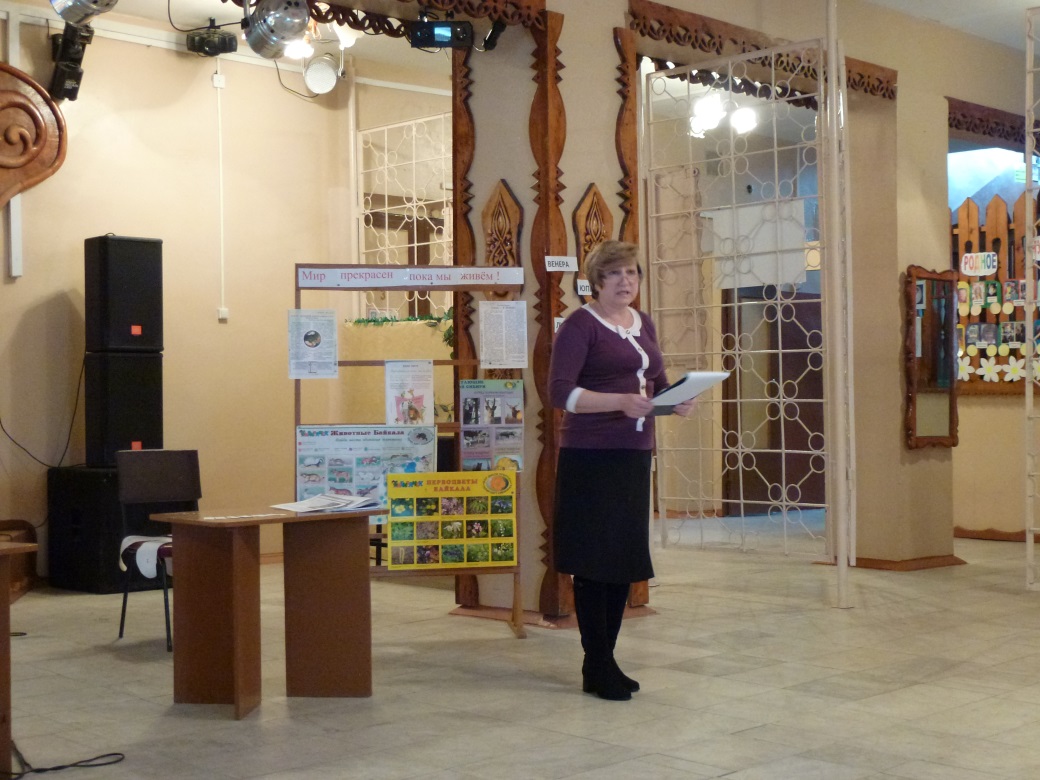 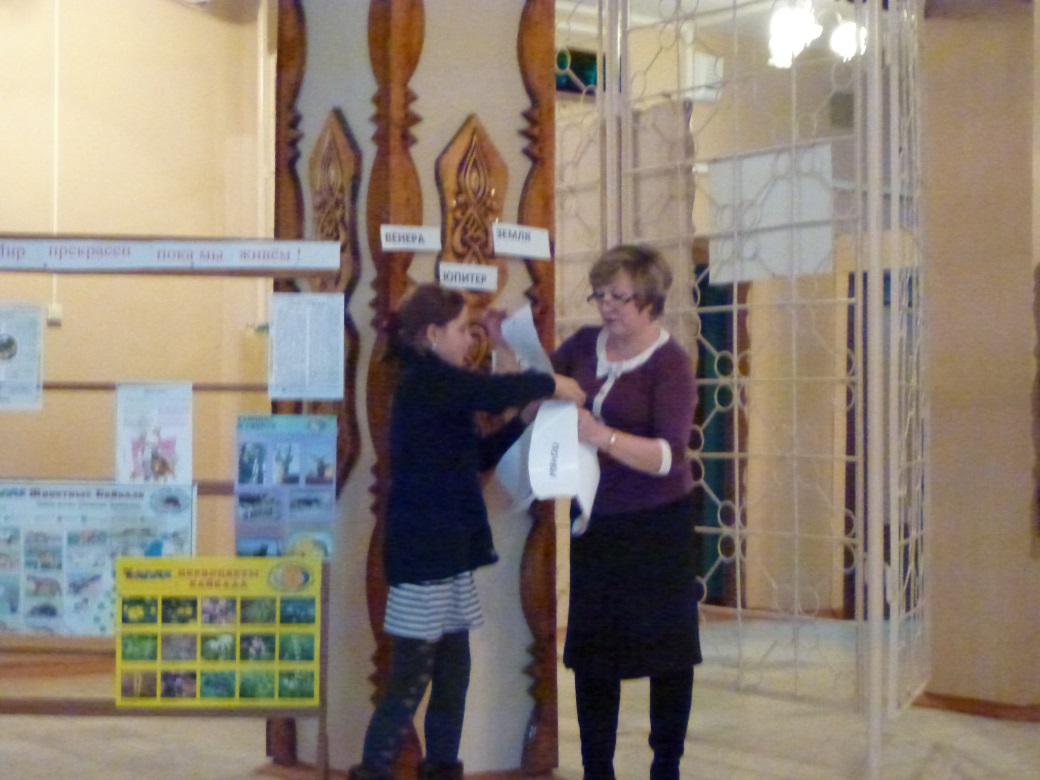 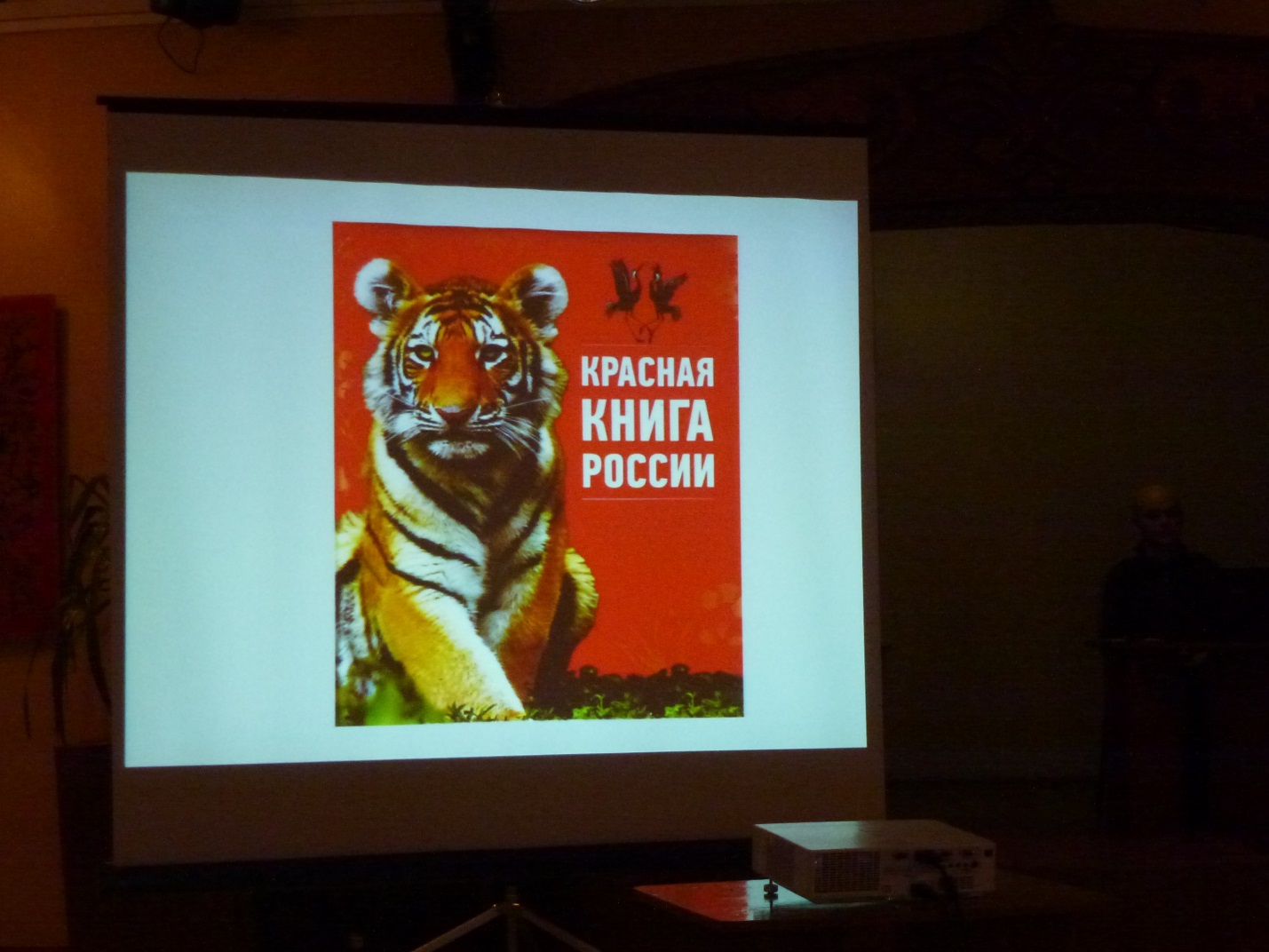 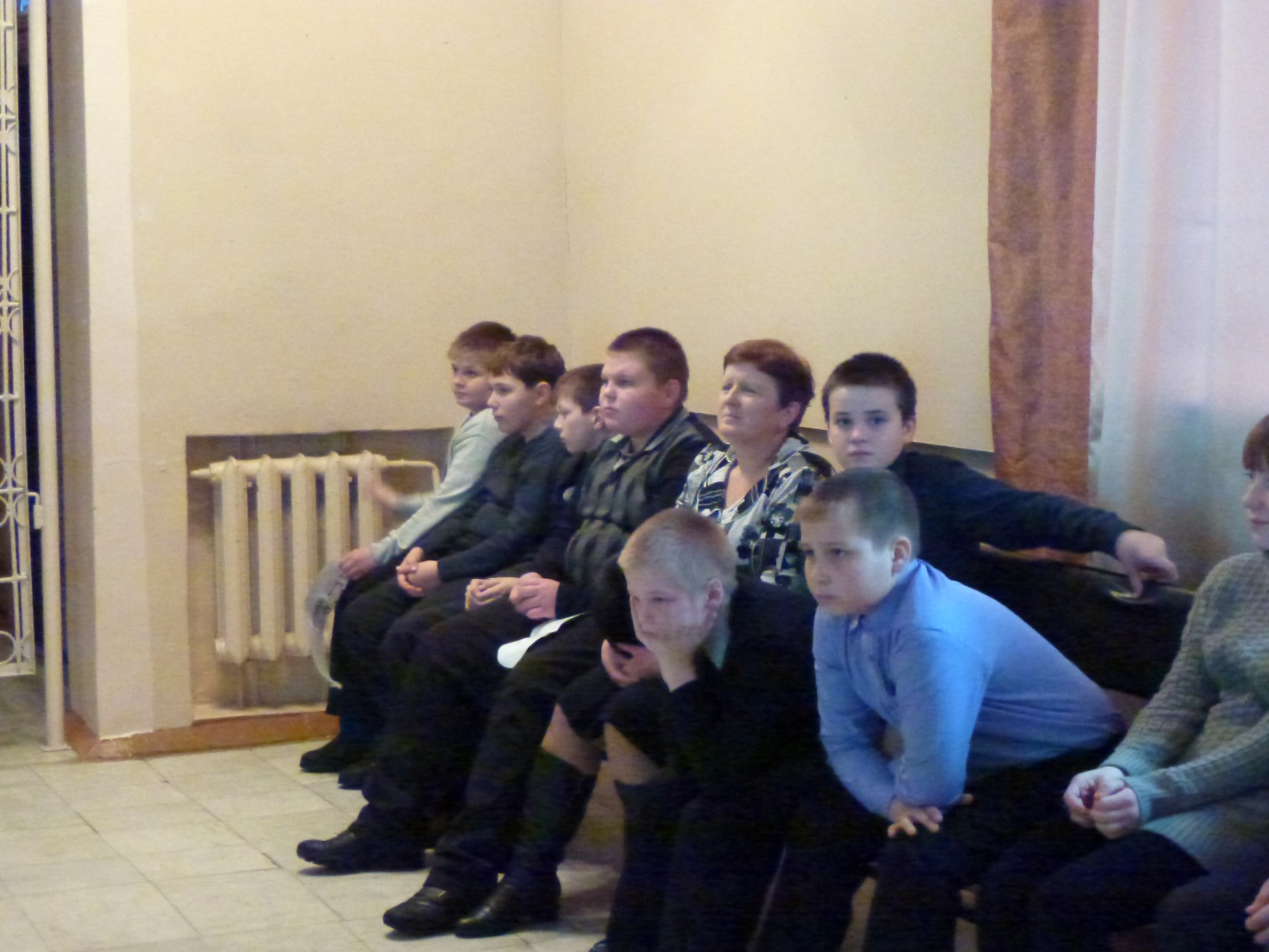 